DATOS GENERALES SI USTED ES INTEGRANTE DEL COMITÉ DE CONTRALORÍA SOCIAL, ESCRIBA LOS SIGUIENTES DATOS:ESCRIBA LA PREGUNTA O LOS PUNTOS DE INFORMACIÓN QUE SOLICITA SOBRE EL PROGRAMA: CONSERVE UNA COPIA DE ESTA SOLICITUD DE INFORMACIÓN Y ENTREGUE LA ORIGINAL AL RESPONSABLE DE CONTRALORÍA SOCIAL DEL PROGRAMA Y SOLICITE QUE LE FIRME Y PONGA LA FECHA EN QUE SE LO RECIBE EN SU COPIA.  DE SER POSIBLE SOLICITE QUE LE PONGAN UN SELLO. VERIFIQUE QUE LE ESCRIBAN UNA FECHA PROBABLE PARA QUE LE PROPORCIONEN LA INFORMACIÓN SOLICITADA. ________________________.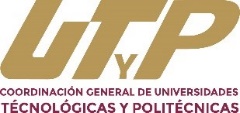 Anexo 5SOLICITUD DE INFORMACIÓN DE CONTRALORÍA SOCIAL 2020PROGRAMA SERVICIOS EDUCACIÓN SUPERIOR Y POSGRADO 2020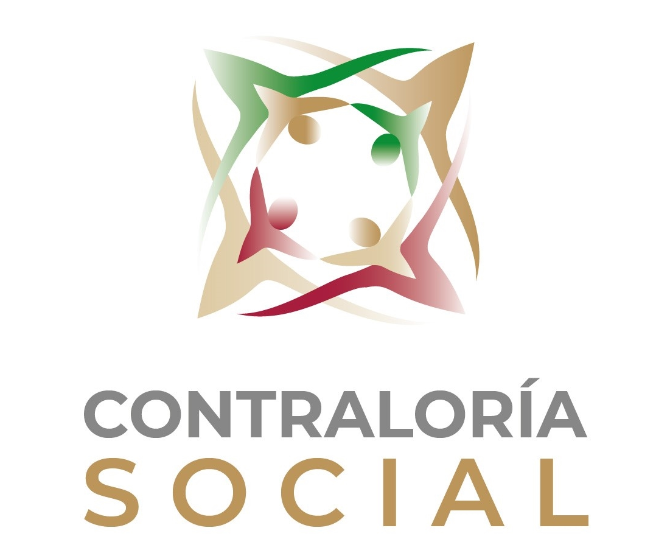 Nombre de la Institución:  Ejercicio Fiscal de CS:Ejercicio Fiscal del Programa:Dirección:Estado:Municipio:Localidad:Nombre del Programa:  El apoyo que recibe del programa es: ObraApoyoServicioNombre del Comité de Contraloría SocialNúmero de registro (SICS)Fecha de registroNombre y firma del que solicita la informaciónNombre, Cargo y Firma del (la) Responsable de la Instancia Ejecutora que recibe la solicitud de informaciónNota: El responsable del llenado será un integrante del comité de CS o un beneficiario.Nota: El responsable del llenado será un integrante del comité de CS o un beneficiario.Nota: El responsable del llenado será un integrante del comité de CS o un beneficiario.